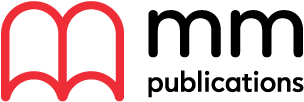 НОВА УКРАЇНСЬКА ШКОЛАКАЛЕНДАРНО-ТЕМАТИЧНЕ ПЛАНУВАННЯНавчальний рік ____________  Семестр____________ Вчитель:______________________________________________Клас___________  Підручник Full Blast Plus for Ukraine 5 клас НУШ№ Дата/урокиТематика ситуативного спілкуванняМовленнєві функціїІнтегровані змістові лініїУсна і письмова взаємодіяУсна і письмова взаємодіяМовний інвентарМовний інвентарМовний інвентарМовний інвентарОчікувані результати навчанняДомашнє завдання№ Дата/урокиТематика ситуативного спілкуванняМовленнєві функціїІнтегровані змістові лініїСприймання на слух/ зорове сприйманняУсна і письмова взаємодіяЛексичний діапазон/ФонетикаЛексичний діапазон/ФонетикаГраматикаГраматикаОчікувані результати навчанняДомашнє завдання1Hello ПривітSB, pp. 4-5■ бере участь у коротких простих діалогахІніціативність і підприємливість:■ уміння ініціювати усну взаємодію для розв’язання конкретного комунікативного завданняМатематична:■ розв’язувати комунікативні та навчальні проблеми, застосовуючи логіко-математичний інтелектПрослуховування аудіо-запису та виконання завдання (matching)Парна робота: надання відповідей на запитанняNumbers (1-100)Numbers (1-100)The verb ‘to be’(affirmative)The verb ‘to be’(affirmative)Ставить та відповідає на запитання про себеWB pp. 4-5,ex. A, B, CWordlist p.1312Hello Привіт SB, p. 6■ висловлює власну думку стосовно прочитаного тексту та коротко аргументує їїІніціативність і підприємливість:■ уміння ініціювати усну взаємодію для розв’язання конкретного комунікативного завданняПрослуховування аудіо-запису та виконання завданняОпис малюнку в усній форміSchool objects: door, chair, computer, teacher, desk, window, bin, sharpener, rubber, pen, school bag, umbrella, pencil case, bookSchool objects: door, chair, computer, teacher, desk, window, bin, sharpener, rubber, pen, school bag, umbrella, pencil case, bookWhat’s this? What’s that?What’s this? What’s that?Ставить і відповідає на прості запитанняWB p. 5, ex. D, EWordlist p.1313HelloПривітSB, p. 7■ запитує та надає відповіді на прості запитання ■ бере участь у коротких простих діалогах про членів родини Ініціативність і підприємливість:■ уміння ініціювати усну взаємодію для розв’язання конкретного комунікативного завданняПрослуховування аудіо-запису та виконання завданняРобота в парах: діалогічне мовленняFamily: mother/mum, father/dad, grandmother, grandfather, sister, brother, woman/girl, man/boyFamily: mother/mum, father/dad, grandmother, grandfather, sister, brother, woman/girl, man/boyПовторення граматичного матеріалу з попередніх занятьПовторення граматичного матеріалу з попередніх занятьНадає інформацію про себе та своє оточенняWB p. 6, ex. F, GWordlist p. 1314Hello Привіт SB, p. 8■ бере участь у коротких простих діалогахІніціативність і підприємливість:■ уміння ініціювати усну взаємодію для розв’язання конкретного комунікативного завданняПрослуховування аудіо-запису та виконання завданняРобота в парах: діалогічне мовленняClassroom language, ColoursClassroom language, ColoursImperative affirmative/negativeImperative affirmative/negativeВживає наказовий спосіб, розповідає про заборонені діїWB p. 7 H,IWordlist p. 131-1325Module 1 Who are you? Where are you from? Хто ти? Де ти? SB, p. 9-10■ бере участь у коротких групових дискусіяхУміння вчитися упродовж життя:■ самостійно працювати з підручникомЧитання та прослуховування діалогу, виконання завдання (matching)Робота в групі: дискусіяCountries and nationalities: Brazil/ Brazilian, China/Chinese, France/French, Greece/Greek, Hungary/Hungarian, Italy/Italian, Mexico/Mexican, Ukraine/ Ukrainian,Poland/PolishCountries and nationalities: Brazil/ Brazilian, China/Chinese, France/French, Greece/Greek, Hungary/Hungarian, Italy/Italian, Mexico/Mexican, Ukraine/ Ukrainian,Poland/PolishWhere are you from?– I’m from…Where are you from?– I’m from…Надає інформацію про себе та своє оточенняWB p. 8, ex. A, B, CWordlist p.1326Module 1 Who are you? 1a Where are you? Хто ти? Де ти?SB, p. 11■ бере участь у коротких простих діалогахІніціативність і підприємливість:■ уміння ініціювати усну взаємодію для розв’язання конкретного комунікативного завданняПрослуховування аудіо-запису та виконання завдання (multiple choice act.)Робота в парах: діалогічне мовлення (надання відповідей на запитання)Повторення лексичного матеріалу з попереднього заняття, ознайомлення зі звуками /s/, / ʃ  /, / tʃ/.Повторення лексичного матеріалу з попереднього заняття, ознайомлення зі звуками /s/, / ʃ  /, / tʃ/.Possessive adjectives (my, your, our)Possessive adjectives (my, your, our)Розповідає про себе основну інформацію, читає та розпізнає звуки /s/, / ʃ  /, / tʃ/.WB p. 9, ex. D, E, FWordlist p. 1327Module 1 Who are you? 1b He’s a chef Хто ти? Він поварSB, p. 12■ висловлює власну думку стосовно прочитаного тексту та коротко аргументує їїЧитати текст та виконувати завдання (answer the questions)Professions: actor/actress, shop assistant,secretary,  doctor, nurse, delivery person, chef, bus driver, policeofficer, waiter/waitress, taxi driverProfessions: actor/actress, shop assistant,secretary,  doctor, nurse, delivery person, chef, bus driver, policeofficer, waiter/waitress, taxi driverПовторення граматичного матеріалу з попередніх занятьПовторення граматичного матеріалу з попередніх занятьНазиває професії, ставить запитання, хто ти за професієюWB p. 10,ex. A, BWordlist p. 1328Module 1 Who are you? 1b He’s a chef Хто ти? Де ти?SB, p. 13■ висловлює власну думку стосовно прочитаного тексту та коротко аргументує їїІніціативність і підприємливість:■ уміння ініціювати усну взаємодію для розв’язання конкретного комунікативного завданняЧитання тексту та виконання граматичного завдання (multiple choice act.)Написання розповіді про родинуПовторення лексичного матеріалу з попереднього заняттяПовторення лексичного матеріалу з попереднього заняттяThe verb ‘to be’ (negative/questions)The verb ‘to be’ (negative/questions)Називає професії, ставить запитання, хто ти за професієюWB p. 11, ex. C, D, EWordlist p.132-1339Module 1 Who are you? 1c Day and night Хто ти? Де ти?SB, p. 14■ бере участь у коротких групових дискусіяхІніціативність і підприємливість:■ уміння ініціювати усну взаємодію для розв’язання конкретного комунікативного завданняЧитання речень та виконання завдання (filling in the gaps)Days of the week: Monday, Tuesday, Wednesday, Thursday, Friday, Saturday, SundayDays of the week: Monday, Tuesday, Wednesday, Thursday, Friday, Saturday, SundayНазиває дні тижня та називає часWB p. 12,ex. A, BWordlist p. 13310Module 1 Who are you? 1c Day and nightХто ти? Де ти?SB, p. 15■ бере участь у коротких простих діалогахІніціативність і підприємливість:■ уміння ініціювати усну взаємодію для розв’язання конкретного комунікативного завданняЧитання та інсценування діалогуРобота в парах:guessing gameПовторення лексичного матеріалу з попереднього заняттяПовторення лексичного матеріалу з попереднього заняттяПовторення граматичного матеріалу з попередньогозаняттяПовторення граматичного матеріалу з попередньогозаняттяПродукує прості речення про своє дозвілляWB p. 12,ex. CWordlist p. 13311Module 1 Who are you? 1d Meet the bandХто ти? Знайомтеся з групоюSB, p. 16■ висловлює власну думку стосовно прочитаного тексту та коротко аргументує їїІніціативність і підприємливість:■ уміння ініціювати усну взаємодію для розв’язання конкретного комунікативного завданняЧитання тексту та виконання завдання (matching)Musical instruments: keyboard, violin, piano, guitar, drumsMusical instruments: keyboard, violin, piano, guitar, drumsPresent Simple (affirmative)Present Simple (affirmative)Називає музичні інструментиWB p. 13,ex. A, BWordlist p. 13312Module 1 Who are you? 1d Meet the bandХто ти? Знайомтеся з групоюSB, p. 17■ бере участь у коротких групових дискусіяхІніціативність і підприємливість:■ уміння ініціювати усну взаємодію для розв’язання конкретного комунікативного завданняПрослуховування аудіо-запису та виконання завданняРобота в групі: проведення групового дослідженняПовторення лексичного матеріалу з попереднього заняттяПовторення лексичного матеріалу з попереднього заняттяWhat…? Who…?What…? Who…?Ставить та дає відповіді на запитання. Розповідає про улюбленого співака та музичну групу.WB p. 13,ex. CWordlist p. 13313Module 1 Who are you?1e I’m a studentХто ти? Я –учень SB, p. 18■ бере участь у коротких групових дискусіяхУміння вчитися упродовж життя:■ використовувати ефективні навчальні стратегії для вивчення мови відповідно до власного стилю навчання■ оцінювати власні навчальні досягненняПрослуховування аудіо-запису та виконання завданняРобота в групах: проведення дослідженняSchool subjects: geography, maths, history, English, PE, art, music, scienceSchool subjects: geography, maths, history, English, PE, art, music, scienceПовторення граматичного матеріалу з попереднього заняттяПовторення граматичного матеріалу з попереднього заняттяНазиває шкільні предмети, ставить запитання та дає відповіді.WB p. 14, ex. A, B, CWordlist p. 13314Module 1 Who are you?1e I’m a studentХто ти? Я –ученьSB, p. 19■ висловлює власну думку стосовно прочитаного тексту та коротко аргументує їїІніціативність і підприємливість:■ уміння ініціювати усну взаємодію для розв’язання конкретного комунікативного завданняЧитання листа та виконання завдання (заповнення таблиці)Робота в парах: надання відповідей на запитанняПовторення лексичного матеріалу з попереднього заняттяПовторення лексичного матеріалу з попереднього заняттяUsing Capital Letters, PunctuationUsing Capital Letters, PunctuationПродукує короткі речення про себе та свої уподобання. WB p. 15,ex. D, EWordlist p. 13315Module 1 Who are you? Round-upХто ти? ПідсумкиSB, p. 20■ бере участь у коротких групових дискусіяхУміння вчитися упродовж життя:■ самостійно працювати з підручникомЧитання речень та виконання граматичного завданняНаписання та доповнення реченьПовторення лексичного матеріалу з попередніх занятьПовторення лексичного матеріалу з попередніх занятьПовторення граматичного матеріалу зпопередніх занятьПовторення граматичного матеріалу зпопередніх занятьПродукує короткі фрази з описом себе, розповідає основну інформацію про себе та свої уподобання. WB pp. 16- 17, ex. A, B, C, D, E, F, G16Test 1■ бере участь у коротких групових дискусіяхУміння вчитися упродовж життя:■ використовувати ефективні навчальні стратегії для вивчення мови відповідно до власного стилю навчання■ оцінювати власні навчальні досягненняСкладання діалогівУзагальнення лексичного матеріалуУзагальнення лексичного матеріалуУзагальнення граматичного матеріалуУзагальнення граматичного матеріалуСкласти речення за зразком17Culture Page p. 113Things to do in Kyiv■ висловлює власну думку стосовно прочитаного тексту та коротко аргументує їїДемонструє розуміння цінності культурного розмаїття України.Розповідає про визначні місця КиєваПроєктна робота18CLIL page Maths p. 115Математична:■ розв’язувати комунікативні та навчальні проблеми, застосовуючи логіко-математичний інтелектІнформаційно-цифрова:■ уміння вивчати іноземну мову з використанням спеціальних програмних засобівУміння вчитися упродовж життя:■ самостійно працювати з підручникомПроєктна робота Do a class survey!19Module 2 All about me 2a My thingsВсе про мене. Мої речіSB, p. 21-22■ висловлює власну думку стосовно прочитаного тексту та коротко аргументує їїІнформаційно-цифрова:■ уміння вивчати іноземну мову з використанням спеціальних програмних засобівЧитання діалогу- коміксу та виконання завданняІнсценування діалогуMobile phone, CD, camera, sunglasses, skateboard, game console, MP3 player, rollerblades, cap, bikeMobile phone, CD, camera, sunglasses, skateboard, game console, MP3 player, rollerblades, cap, bikeHave got / has gotHave got / has gotСтавить і відповідає на  запитання з метою ідентифікації власникаWB p. 18, ex. A, B, CWordlist p. 13320Module 2 All about me 2a My things Все про мене. Мої речіSB, p. 23■ бере участь у коротких простих діалогахІніціативність і підприємливість:■ уміння ініціювати усну взаємодію для розв’язання конкретного комунікативного завданняПрослуховування аудіо-запису та виконання завдання (multiple choice act.)Робота в групі:memory gameПовторення лексичного матеріалу з попереднього заняттяПовторення лексичного матеріалу з попереднього заняттяПовторення граматичного матеріалу зпопереднього заняттяПовторення граматичного матеріалу зпопереднього заняттяСтавить і відповідає на запитання з метою ідентифікації власника. Розуміє  короткі аудіозаписи з паузамиWB p. 19,ex. D, EWordlist p. 133-13421Module 2 All about me2b My clothes Все про мене.  Мій одягSB, p. 24■ висловлює власну думку стосовно прочитаного тексту та коротко аргументує їїУміння вчитися упродовж життя:■ самостійно працювати з підручникомЧитання тексту та виконання завдання (filling in the gaps)Надання відповідей на запитанняClothes: hoody, jeans, trainers, T- shirt, jacket, trousers, jumper, skirt, leggings, shoes, scarf, beltClothes: hoody, jeans, trainers, T- shirt, jacket, trousers, jumper, skirt, leggings, shoes, scarf, beltClothes: hoody, jeans, trainers, T- shirt, jacket, trousers, jumper, skirt, leggings, shoes, scarf, beltPlural Forms (introduction)Називає предмети одягу, розповідає про свій улюблений одяг.WB p. 20,ex. A, BWordlist p. 13422Module 2 All about me2b My clothes Все про мене.  Мій одягSB, p. 25■ висловлює власну думку стосовно прочитаного тексту та коротко аргументує їїУміння вчитися упродовж життя:■ використовувати ефективні навчальні стратегії для вивчення мови відповідно до власного стилю навчання■ оцінювати власні навчальні досягненняПрослуховування аудіо-запису та виконання завдання (multiple choice act.)Написання тексту щодо власного одягуПовторення лексичного матеріалу з попереднього заняття.Ознайомлення зі звуками /s/, /z/, /iz/.Повторення лексичного матеріалу з попереднього заняття.Ознайомлення зі звуками /s/, /z/, /iz/.Повторення лексичного матеріалу з попереднього заняття.Ознайомлення зі звуками /s/, /z/, /iz/.These/those, plural formsВживає множину іменників, розпізнає звуки /s/, /z/, /iz/.WB p. 21, ex. C, D, EWordlist p. 13423Module 2 All about me2c My petВсе про мене. Мій домашній улюбленець SB, p. 26■ бере участь у коротких простих діалогахІніціативність і підприємливість:■ уміння ініціювати усну взаємодію для розв’язання конкретного комунікативного завданняЧитання діалогу та виконання завдання (matching)Інсценування діалогуParts of the body: face, teeth, arm, hand, head, foot, mouth, eye, wing, tail, nose, ear, bodyParts of the body: face, teeth, arm, hand, head, foot, mouth, eye, wing, tail, nose, ear, bodyParts of the body: face, teeth, arm, hand, head, foot, mouth, eye, wing, tail, nose, ear, bodyPossessive Case (introduction)Називає частини тіла, ставить та відповідає на запитання про домашнього улюбленця. WB p. 22,ex. A, BWordlist p. 13424Module 2 All about me 2c My petВсе про мене. Мій домашній улюбленець SB, p. 27■ бере участь у коротких простих діалогахІніціативність і підприємливість:■ уміння ініціювати усну взаємодію для розв’язання конкретного комунікативного завданняЧитання діалогу та виконання завдання (matching)Робота в парах, гра ‘Guessing Game’Повторення лексичного матеріалу з попереднього заняттяПовторення лексичного матеріалу з попереднього заняттяПовторення лексичного матеріалу з попереднього заняттяPossessive Case – Whose…?Використовує присвійний відмінок, продукує прості речення про домашнього улюбленця.WB p. 23, ex. C, D, EWordlist p. 13425Module 2 All about me2d You’re a starВсе про мене. Ти –зіркаSB, p. 28■ висловлює власну думку стосовно прочитаного тексту та коротко аргументує їїІніціативність і підприємливість:■ уміння ініціювати усну взаємодію для розв’язання конкретного комунікативного завданняЧитання текстів та виконання завдання (answering the questions)Actions: to dance, to sing, to swim, to use a computer, to play a musical instrument, to draw well, to speak French, to ride a horse, to ride a bike, to skateboard, to cook, to take picturesActions: to dance, to sing, to swim, to use a computer, to play a musical instrument, to draw well, to speak French, to ride a horse, to ride a bike, to skateboard, to cook, to take picturesActions: to dance, to sing, to swim, to use a computer, to play a musical instrument, to draw well, to speak French, to ride a horse, to ride a bike, to skateboard, to cook, to take picturesThe verb ‘can’Розповідає про свої уподобання, що вміє робитиWB p. 24,ex. A, BWordlist p. 134-13526Module 2 All about me2d You’re a starВсе про мене. Ти –зіркаSB, p. 29■ бере участь у коротких групових дискусіяхІніціативність і підприємливість:■ уміння ініціювати усну взаємодію для розв’язання конкретного комунікативного завданняЧитання речень та виконання граматичного завданняРобота в групах: проведеннядослідженняПовторення лексичного матеріалу з попереднього заняттяПовторення лексичного матеріалу з попереднього заняттяПовторення лексичного матеріалу з попереднього заняттяThe verb ‘can’Продукує прості речення про свої уподобання, що вміє та що не вміє робити. WB p. 24,ex. CWordlist p. 13527Module 2 All about me 2e My best friendВсе про мене. Мій найкращий другSB, p. 30■ бере участь у коротких простих діалогахІніціативність і підприємливість:■ уміння ініціювати усну взаємодію для розв’язання конкретного комунікативного завданняПрослуховування аудіо-запису та виконання завдання (multiple choice act.)Робота в парах:guessing gameChubby boy, fair hair, long hair, a young man, a tall boy, short hair, a slim boy, dark hair, an old manChubby boy, fair hair, long hair, a young man, a tall boy, short hair, a slim boy, dark hair, an old manChubby boy, fair hair, long hair, a young man, a tall boy, short hair, a slim boy, dark hair, an old manПовторення граматичного матеріалу зпопереднього заняттяПродукує прості речення з метою опису зовнішностіWB p. 25,ex. A, BWordlist p. 13528Module 2 All about me 2e My best friendВсе про мене. Мій найкращий другSB, p. 31■ висловлює власну думку стосовно прочитаного тексту та коротко аргументує їїІніціативність і підприємливість:■ уміння ініціювати усну взаємодію для розв’язання конкретного комунікативного завданняЧитання тексту та виконання завдання (multiple choice act.)Робота в парах: надання відповідей на питанняПовторення лексичного матеріалу з попереднього заняттяПовторення лексичного матеріалу з попереднього заняттяПовторення лексичного матеріалу з попереднього заняттяConjunctions: ‘and’ and ‘but’Вживає сполучники “and”, “but”. Продукує прості речення про найкращого друга. WB p. 25,ex. CWordlist p. 13529Module 2 All about me Round-up Все про мене. ПідсумкиSB, p. 32■ бере участь у коротких групових дискусіяхУміння вчитися упродовж життя:■ використовувати ефективні навчальні стратегії для вивчення мови відповідно до власного стилю навчання■ оцінювати власні навчальні досягненняЧитання речень та виконання граматичного завданняДоповнення речень у письмовій форміПовторення лексичного матеріалу з попередніх занятьПовторення лексичного матеріалу з попередніх занятьПовторення лексичного матеріалу з попередніх занятьПовторення граматичного матеріалу з попередніх занятьПродукує короткі фрази з описом зовнішності, розповідає про себе та своє оточення. WB p. 26, ex. A, B, C, D30Module 2 All about me Culture PageSB, pp. 33-34■ висловлює власну думку стосовно прочитаного тексту та коротко аргументує їїІніціативність і підприємливість:■ уміння ініціювати усну взаємодію для розв’язання конкретного комунікативного завданняЧитання текстів та виконання завдання (answer the questions)Груповий спів пісніMusic: hip-hop, rapper, bagpipes, balalaika, didgeridoo, samba etc.Music: hip-hop, rapper, bagpipes, balalaika, didgeridoo, samba etc.Music: hip-hop, rapper, bagpipes, balalaika, didgeridoo, samba etc.WB p. 27, ex. E, F, G31Test 2■ бере участь у коротких групових дискусіяхУміння вчитися упродовж життя:■ використовувати ефективні навчальні стратегії для вивчення мови відповідно до власного стилю навчання■ оцінювати власні навчальні досягненняСкладання діалогівУзагальнення лексичного матеріалуУзагальнення лексичного матеріалуУзагальнення лексичного матеріалуУзагальнення граматичного матеріалуСкласти речення за зразком32Module 3’ It’s my life 3a Day in day out Це моє життя. День за днемSB, p. 35-36■ висловлює власну думку стосовно прочитаного тексту та коротко аргументує їїУміння вчитися упродовж життя:■ самостійно працювати з підручникомЧитання тексту ‘Tammy Turner: a young Picasso’ та виконання завдання(true/false)Daily routines: to get dressed, to go to school, to have breakfast, to get up, to have a shower, to do homework, to brush teeth, to go tobedPresent Simple (affirmative)Present Simple (affirmative)Present Simple (affirmative)Розповідає про щоденні справи.WB p. 28,ex. A, BWordlist p. 13533Module 3’ It’s my life 3a Day in day outSB, p. 37■ бере участь у коротких простих діалогахІніціативність і підприємливість:■ уміння ініціювати усну взаємодію для розв’язання конкретного комунікативного завданняПрослуховування аудіо-запису та виконання завдання (filling in the table)Робота в парах: діалогічне мовленняПовторення лексичного матеріалу з попереднього заняття, ознайомлення зі звуками /s/, /z/, /iz/. Prepositions of timePrepositions of timePrepositions of timeПродукує прості речення про свої щоденні справи та щоденні справи друга. Читає та розпізнає звуки: s-/s/,s-/z/,es-/iz/WB p. 29, ex. C, D, EWordlist p. 13534Module 3’ It’s my life3b Do you like sports?Це моє життя. Ти полюбляєш спорт?SB, p. 38■ бере участь у коротких простих діалогахІніціативність і підприємливість:■ уміння ініціювати усну взаємодію для розв’язання конкретного комунікативного завданняЧитання діалогу та виконання завдання (multiple choice act.)Інсценування діалогуTo play table tennis, to do athletics, to do gymnastics, to play football, to go swimming, to play tennis etcPresent Simple (negative)Present Simple (negative)Present Simple (negative)Називає види спорту, розповідає про свої уподобання. WB p. 30, ex. A, B, CWordlist p. 13535Module 3’ It’s my life3b Do you like sports?SB, p. 39■ бере участь у коротких простих діалогахІніціативність і підприємливість:■ уміння ініціювати усну взаємодію для розв’язання конкретного комунікативного завданняПрослуховування аудіо-запису та виконання завданняРобота в парах: діалогічне мовленняПовторення лексичного матеріалу з попереднього заняттяPresent Simple (questions)Present Simple (questions)Present Simple (questions)Ставить та відповідає на запитання використовуючи теперішній час Present Simple. WB p. 31,ex. D, EWordlist p. 135-13636Module 3’ It’s my life3c Time out Це моє життя. Поза школоюSB, p. 40■ висловлює власну думку стосовно прочитаного тексту та коротко аргументує їїІніціативність і підприємливість:■ уміння ініціювати усну взаємодію для розв’язання конкретного комунікативного завданняЧитання тексту та виконання завдання (filling in the gaps)Робота в парах: проведення опитуванняFree-time activities: to talk on the phone, to surf the Net, to hang outwith friends, to read magazines, to go shopping etc.Повторення граматичногоматеріалу з попередніх занятьПовторення граматичногоматеріалу з попередніх занятьПовторення граматичногоматеріалу з попередніх занятьРозповідає про своє хоббі та вільний час. WB p. 32,ex. A, BWordlist p. 13637Module 3’ It’s my life 3c Time outЦе моє життя. Поза школоюSB, p. 41■ бере участь у коротких простих діалогахІніціативність і підприємливість:■ уміння ініціювати усну взаємодію для розв’язання конкретного комунікативного завданняЧитання речень та виконання граматичного завданняРобота в парах: проведення опитуванняПовторення лексичного матеріалу з попереднього заняттяPresent Simple with Wh-questionsPresent Simple with Wh-questionsPresent Simple with Wh-questionsПродукує прості речення про свій вільний час. WB p. 32,ex. C, DWordlist p. 13638Module 3’ It’s my life3d Around the houseЦе моє життя. Дома.SB, p. 42■ висловлює власну думку стосовно прочитаного тексту та коротко аргументує їїІніціативність і підприємливість:■ уміння ініціювати усну взаємодію для розв’язання конкретного комунікативного завданняЧитання тексту‘Housework Crazy’Відповідати на запитання в усній форміHousehold chores: to do the washing, to wash the car, to hoover, to tidy the room, to do the washing-up etcПовторення граматичного матеріалу з попередніх занятьПовторення граматичного матеріалу з попередніх занятьПовторення граматичного матеріалу з попередніх занятьРозповідає про хатні обов’язки. WB p. 33,ex. A, BWordlist p. 13639Module 3’ It’s my life3d Around the houseЦе моє життя. Дома.SB, p. 43■ бере участь у коротких простих діалогахІніціативність і підприємливість:■ уміння ініціювати усну взаємодію для розв’язання конкретного комунікативного завданняПрослуховування аудіо-запису та виконання завдання (matching)Робота в парах: запитувати та відповідати на запитанняПовторення лексичного матеріалу з попереднього заняттяAdverbs of frequency ( always, usually, often, sometimes, never).Adverbs of frequency ( always, usually, often, sometimes, never).Adverbs of frequency ( always, usually, often, sometimes, never).Вживає прислівники частоти always, usually, often, sometimes, never, продукує прості речення про свої хатні обов’язки з використанням прислівників частоти. WB p. 34ex. C, DWordlist p. 13640Module 3’ It’s my life3e My favourite day Це моє життя. Мій улюблений деньSB, p. 44■ бере участь у коротких простих діалогахІніціативність і підприємливість:■ уміння ініціювати усну взаємодію для розв’язання конкретного комунікативного завданняПрослуховування аудіо-запису та виконання завдання (true/false)Надання відповідей на запитання в усній форміHobbies: jewellery, model planes, ballet, arts and crafts, rollerblading, stamps, coins, comicsПовторення граматичного матеріалу з попередніх занятьПовторення граматичного матеріалу з попередніх занятьПовторення граматичного матеріалу з попередніх занятьРозуміє короткі аудіозаписи з паузами, розповіає про улюблене хоббі. WB p. 35,ex. A, BWordlist p. 13641Module 3’ It’s my life3e My favourite dayЦе моє життя. Мій улюблений деньSB, p. 45■ висловлює власну думку стосовно прочитаного тексту та коротко аргументує їїІніціативність і підприємливість:■ уміння ініціювати усну взаємодію для розв’язання конкретного комунікативного завданняЧитання тексту та виконання завдання (filling in the table)Опис свого дня у письмовій форміПовторення лексичного матеріалу з попереднього заняттяWord orderWord orderWord orderРозуміє та вживає питальні слова When? What? Who?, продукує прості речення про улюблений день тижня.WB p. 35ex. CWordlist p. 136-13742Module 3’ It’s my life Round-upЦе моє життя. ПідсумкиSB, p. 46■ бере участь у коротких групових дискусіяхУміння вчитися упродовж життя:■ використовувати ефективні навчальні стратегії для вивчення мови відповідно до власного стилю навчання■ оцінювати власні навчальні досягненняЧитання речень та виконання граматичногозавданняДоповнення речень у письмовійформіПовторення лексичного матеріалу з попередніх занятьПовторення граматичного матеріалу зпопередніх занятьПовторення граматичного матеріалу зпопередніх занятьПовторення граматичного матеріалу зпопередніх занятьРозповідає про вільний час, своє хоббі, улюблений вид спорту та щоденні справи, вживає теперішній час Present Simple, прийменники часу. WB p. 36- 37, ex. A, B,C, D, E, F, G43Test 3■ бере участь у коротких групових дискусіяхУміння вчитися упродовж життя:■ самостійно працювати з підручникомСкладання діалогівУзагальнення лексичного матеріалуУзагальнення граматичного матеріалуУзагальнення граматичного матеріалуУзагальнення граматичного матеріалуСкласти речення за зразком44CLIL lesson Science Magnets p. 114Розглядає природу як цілісну системуУміння вчитися упродовж життя:■ самостійно працювати з підручникомМатематична:■ розв’язувати комунікативні та навчальні проблеми, застосовуючи логіко-математичний інтелектПроєктна робота Do an experiment!45Module 4 Where I live 4a Home sweet homeТам, де я живу. Милий дімSB, pp. 47-48■ висловлює власну думку стосовно прочитаного тексту та коротко аргументує їїУміння вчитися упродовж життя:■ самостійно працювати з підручникомЧитання тексту та виконання завдання (надання відповідей на запитання)Групова дискусія щодо місцепроживанняHouse: bathroom, living room, kitchen, bedroom, balcony, garden, upstairs, downstairs, garage, basement, stairsНазиває кімнати в будинку та в квартиріWB p. 38, ex. A, B, СWordlist p. 13746Module 4 Where I live 4a Home sweet homeТам, де я живу. Милий дімSB, p. 49■ бере участь у коротких простих діалогахУміння вчитися упродовж життя:■ використовувати ефективні навчальні стратегії для вивчення мови відповідно до власного стилю навчання■ оцінювати власні навчальні досягненняЧитання речень та виконання граматичного завданняРобота в парах: опис малюнківПовторення лексичного матеріалу з попереднього заняттяThere is/ there areThere is/ there areThere is/ there areВживає конструкцію There is/ There are, продукує прості речення з використанням конструкції there is/there are для опису малюнків. WB p. 39, ex. D, E, FWordlist p. 13747Module 4 Where I live 4b Where is it?Там, де я живу. Де це?SB, p. 50■ бере участь у коротких простих діалогахІніціативність і підприємливість:■ уміння ініціювати усну взаємодію для розв’язання конкретного комунікативного завданняПрослуховування аудіо-запису та виконання завдання(matching)Робота в групі: опис малюнківFurniture: bed, rug, wall, poster, bookcase, armchair, sofa, lamp, coffee table, floor etcPrepositions of placePrepositions of placePrepositions of placeНазиває меблі в будинку, вживає прийменники місця. WB p. 40,ex. A, BWordlist p. 13748Module 4 Where I live 4b Where is it?Там, де я живу. Де це?SB, p. 51■ бере участь у коротких простих діалогахІніціативність і підприємливість:■ уміння ініціювати усну взаємодію для розв’язання конкретного комунікативного завданняЧитання діалогу та виконання завдання (true/false act.)Робота в парах: ставити та відповідати на запитанняПовторення лексичного матеріалу з попереднього заняттяDefinite and indefinite articlesDefinite and indefinite articlesDefinite and indefinite articlesРозуміє короткі аудіозаписи з паузами, вживає артиклі a/an, the , продукує прості речення для опису свого будинку/квартири.WB p. 41, ex. C, D, E, FWordlist p. 13749Module 4 Where I live 4c My neighbourhoodТам, де я живу. Мій районSB, p. 52■ висловлює власну думку стосовно прочитаного тексту та коротко аргументує їїІніціативність і підприємливість:■ уміння ініціювати усну взаємодію для розв’язання конкретного комунікативного завданняЧитання діалогів та виконання завданняІнсценування діалогівNeighbourhood: hospital, supermarket, post office, bank, café, newsagent’s, bookshop, skateparkПовторення граматичного матеріалу з попереднього заняттяПовторення граматичного матеріалу з попереднього заняттяПовторення граматичного матеріалу з попереднього заняттяРозуміє короткі аудіозаписи з паузами. Продукує короткі речення про свій мікрорайон.WB p. 42, ex. A, B, CWordlist p. 13750Module 4 Where I live 4c My neighbourhoodТам, де я живу. Мій районSB, p. 53■ бере участь у коротких простих діалогахІніціативність і підприємливість:■ уміння ініціювати усну взаємодію для розв’язання конкретного комунікативного завданняПрослуховування аудіо-запису та виконання завдання (true/false)Робота в парах: ставити питання та відповідати нанихПовторення лексичного матеріалу з попереднього заняттяPersonal Pronouns: subject and object pronounsPersonal Pronouns: subject and object pronounsPersonal Pronouns: subject and object pronounsВживає особові займенники, використовує модальне дієслово can для дозволу. WB p. 43, ex. D, E, FWordlist p. 137-13851Module 4 Where I live 4d Places to visitТам, де я живу. Цікаві місцяSB, p. 54■ висловлює власну думку стосовно прочитаного тексту та коротко аргументує їїІніціативність і підприємливість:■ уміння ініціювати усну взаємодію для розв’язання конкретного комунікативного завданняЧитання коротких текстів та виконання завдання (matching)Надання відповідей на запитання в усній форміTicket, theatre, skate park, swimming pool, fence, museum. The verb ‘must’introduction.The verb ‘must’introduction.The verb ‘must’introduction.Читає та розуміє короткі повідомлення. WB p. 44,ex. A, BWordlist p. 13852Module 4 Where I live 4d Places to visitТам, де я живу. Цікаві місцяSB, p. 55■ обговорює плани щодо того, що робити, куди піти, домовляється про зустрічІніціативність і підприємливість:■ уміння ініціювати усну взаємодію для розв’язання конкретного комунікативного завданняПрослуховування аудіо-запису та виконання завдання (matching)Опис місця у письмовій форміПовторення лексичного матеріалу з попереднього заняття, ознайомлення з невимовними буквами.The verb ‘must’The verb ‘must’The verb ‘must’Продукує прості речення з використанням модального дієслова must/mustn’t. WB p. 44,ex. CWordlist p. 13853Module 4 Where I live 4e My houseТам, де я живу. Мій дім SB, p. 56Розглядає природу як цілісну системуІніціативність і підприємливість:■ уміння ініціювати усну взаємодію для розв’язання конкретного комунікативного завданняПрослуховування аудіо-запису та виконання завдання (multiple choice act.)Повторення лексичного матеріалу з попередніх занятьOrdinal numeralsOrdinal numeralsOrdinal numeralsВживає порядкові числівники, розуміє короткі аудіозаписи з паузами. WB p. 45,ex. A, BWordlist p. 13854Module 4 1Where I live4e My house Там, де я живу. Мій дімSB, p. 57■ висловлює власну думку стосовно прочитаного тексту та коротко аргументує їїІніціативність і підприємливість:■ уміння ініціювати усну взаємодію для розв’язання конкретного комунікативного завданняЧитання тексту та виконання завдання (filling in the table)Опис власного житла вписьмовій форміПовторення лексичного матеріалу з попередніх занятьПовторення граматичногоматеріалу з попередніх занятьПовторення граматичногоматеріалу з попередніх занятьПовторення граматичногоматеріалу з попередніх занятьПродукує прості речення для опису будинку. WB p. 45,ex. C, DWordlist p. 13855Module 4 Where I live Round-up Там, де я живу. ПідсумкиSB, p. 58Розглядає природу як цілісну системуУміння вчитися упродовж життя:■ самостійно працювати з підручникомЧитання та доповнення діалогівДоповнення діалогів в письмовій форміПовторення лексичного матеріалу з попередніх занятьПовторення граматичного матеріалу з попередніх занятьПовторення граматичного матеріалу з попередніх занятьПовторення граматичного матеріалу з попередніх занятьРозповідає про кімнати в будинку та квартирі, описує власну кімнату, питає дозвіл та висловлює прохання.WB p. 46, ex. A, B, C, D56Module 4 Where I live Culture PageТам, де я живу.  SB, pp. 59-60■ бере участь у коротких простих діалогахДемонструє розуміння цінності культурного розмаїття Британії. Читання тексту ‘The life of a typical British teenagers’ та виконання завдання(answer the questionsНадання відповідей на запитання в усній форміГруповий спів пісніTelly, band, mate, fish and chips, mate, to hang outWB p. 47, ex. E, F, G57Test 4■ бере участь у коротких групових дискусіяхУміння вчитися упродовж життя:■ самостійно працювати з підручникомСкладання діалогівУзагальнення лексичного матеріалуУзагальнення граматичного матеріалуУзагальнення граматичного матеріалуУзагальнення граматичного матеріалуСкласти речення за зразком58Контроль розуміння на слухTRP59Контроль говорінняTRP60Контроль читання TRP61Контроль письмаTRP62Module 5 Nice and tasty 5a DeliciousГарний та смачний. СмаколикиSB, pp. 61-62■ бере участь у коротких групових дискусіяхУміння вчитися упродовж життя:■ самостійно працювати з підручникомПрослуховування та читання діалогу, виконання завданняГрупова дискусія щодо їжі та ресторанівChicken, strawberries, peppers, cheese, yoghurt, butter, carrots, steak, potatoes, apple, tomatoes, sausage, mushroomsНазиває продукти харчування, розуміє короткі діалоги з паузами. WB p. 48,ex. A, BWordlist p. 13863Module 5 Nice and tasty 5a DeliciousГарний та смачний. СмаколикиSB, p. 63■ бере участь у коротких простих діалогахІніціативність і підприємливість:■ уміння ініціювати усну взаємодію для розв’язання конкретного комунікативного завданняЧитання коротких діалогів та виконання граматичного завданняРобота в парах: діалогічне мовленняПовторення лексичного матеріалу з попереднього заняттяПовторення лексичного матеріалу з попереднього заняттяCountable and uncountable nounsCountable and uncountable nounsВживає злічувані/незлічувані іменники, продукує прості речення про уподобання в їжі. WB p. 49,ex. C, D, EWordlist p. 13864Module 5 Nice and tasty 5b Let’s order Гарний та смачний. Давай замовимоSB, p. 64Обговорює вибір продуктів, корисних для здоров’яУміння вчитися упродовж життя:■ використовувати ефективні навчальні стратегії для вивчення мови відповідно до власного стилю навчання■ оцінювати власні навчальні досягненняПрослуховування та читання діалогу та виконання завдання (finding a mistake)Інсценування діалогуBurger, club sandwich, pasta, chips, salad, milkshake, chocolate cake, soft drinkBurger, club sandwich, pasta, chips, salad, milkshake, chocolate cake, soft drinkПовторення граматичного матеріалу з попереднього завданняПовторення граматичного матеріалу з попереднього завданняНазиває продукти харчування, розуміє короткі аудіозаписи з паузами. WB p. 50,ex. A, BWordlist p. 13965Module 5 Nice and tasty 5b Let’s order Гарний та смачний. Давай замовимоSB, p. 65■ бере участь у коротких рольових іграхІніціативність і підприємливість:■ уміння ініціювати усну взаємодію для розв’язання конкретного комунікативного завданняЧитання діалогів та виконання граматичного завданняРобота в парах: рольова граПовторення лексичного матеріалу з попереднього заняттяПовторення лексичного матеріалу з попереднього заняттяCountable and uncountable nouns (some-any)Countable and uncountable nouns (some-any)Вживає some/any зі злічуваними та незлічуваними іменниками. WB p. 51, ex. C, D, EWordlist p. 13966Module 5 Nice and tasty5c You are what you eat Гарний та смачний. Ти це, що ти їжSB, p. 66■ висловлює власну думку стосовно прочитаного тексту та коротко аргументує їїІніціативність і підприємливість:■ уміння ініціювати усну взаємодію для розв’язання конкретного комунікативного завданняЧитання вікторини та виконання завданняГрупове обговорення здорового способу життяContainers: a slice, a can, a cup, a glass, a bottle, a packetContainers: a slice, a can, a cup, a glass, a bottle, a packetПовторення граматичного матеріалу з попереднього завданняПовторення граматичного матеріалу з попереднього завданняВживає лексичні одиниці уроку, говорить про здорове харчування. WB p. 52, ex. A, B, СWordlist p. 13967Module 5 Nice and tasty5c You are what you eatГарний та смачний. Ти це, що ти їжSB, p. 67■ бере участь у коротких групових дискусіяхІніціативність і підприємливість:■ уміння ініціювати усну взаємодію для розв’язання конкретного комунікативного завданняПрослуховування аудіо-запису та виконання завдання (надання відповідей на питання)Робота в групі: проведення дослідженняПовторення лексичного матеріалу з попереднього заняттяПовторення лексичного матеріалу з попереднього заняттяHow much? /How many?How much? /How many?Вживає how much з незліченими та how many зі зліченими іменниками. Продукує прості речення про здорові звички. WB p. 53, ex D, E, FWordlist p. 13968Module 5 Nice and tasty 5d Food factsГарний та смачний. Факти про їжуSB, p. 68■ висловлює власну думку стосовно прочитаного тексту та коротко аргументує їїІніціативність і підприємливість:■ уміння ініціювати усну взаємодію для розв’язання конкретного комунікативного завданняЧитання тексту та виконання завдання (filling in the gaps)Групове обговорення прочитаного текстуA cook, mushroom, expensive, to pinch, delicious, to taste, tastyA cook, mushroom, expensive, to pinch, delicious, to taste, tastyПовторення граматичного матеріалу зпопереднього завданняПовторення граматичного матеріалу зпопереднього завданняВживає нову лексику усно та письмово. WB p. 54,ex. AWordlist p. 13969Module 5 Nice and tasty 5d Food facts SB, p. 69■ бере участь у коротких групових дискусіяхПрослуховування аудіо-запису та виконання завдання (matching)Повторення лексичного матеріалу з попереднього заняттяОзнайомлення зі звуками / g / та / dʒ /Повторення лексичного матеріалу з попереднього заняттяОзнайомлення зі звуками / g / та / dʒ /Розрізняє звуки / g / та / dʒ /Розуміє короткі аудіозаписи з паузами.  WB p. 54,ex. BWordlist p. 13970Module 5 Nice and tasty5e Three square mealsГарний та смачний. Сніданок, обід та вечеряSB, p. 70■ бере участь у коротких групових дискусіяхІніціативність і підприємливість:■ уміння ініціювати усну взаємодію для розв’язання конкретного комунікативного завданняПрослуховування аудіо-запису та виконання завдання (multiple choice act.)Групове обговорення харчуванняSoup, omelette, pancakes, tuna, rice, doughnut, hot dogSoup, omelette, pancakes, tuna, rice, doughnut, hot dogВживає нові ЛО уроку, розповідає про здорове харчуання.WB p. 55,ex. AWordlist p. 139-14071Module 5 Nice and tasty5e Three square mealsГарний та смачний. Сніданок, обід та вечеряSB, p. 71■ бере участь у коротких простих діалогах про пікніки та вечірки, якщо співрозмовник докладає певних зусиль, щоб досягти розумінняІніціативність і підприємливість:■ уміння ініціювати усну взаємодію для розв’язання конкретного комунікативного завданняЧитання та трансформація реченьОпис уподобань у харчуванні в письмовійформіПовторення лексичного матеріалу з попереднього заняттяПовторення лексичного матеріалу з попереднього заняттяAvoiding repetitionsAvoiding repetitionsПродукує прості речення про уподобання в харчуванні письмово. WB p. 55,ex. B, CWordlist p. 139-14072Module 5 Nice and tasty Round-upГарний та смачний. ПідсумкиSB, p. 72■ висловлює власну думку стосовно прочитаного тексту та коротко аргументує їїІніціативність і підприємливість:■ уміння ініціювати усну взаємодію для розв’язання конкретного комунікативного завданняЧитання та доповнення діалогівДоповнення діалогів в письмовійформіПовторення лексичного матеріалу з попередніх занятьПовторення лексичного матеріалу з попередніх занятьПовторення граматичного матеріалу зпопередніх занятьПовторення граматичного матеріалу зпопередніх занятьРозповідає про улюблену їжу, продукує прості речення про здорові звички усно та письмово, вживає some/any з іменниками.WB pp. 56, ex. A, B,C, D73Test 5■ бере участь у коротких групових дискусіяхУміння вчитися упродовж життя:■ використовувати ефективні навчальні стратегії для вивчення мови відповідно до власного стилю навчання■ оцінювати власні навчальні досягненняСкладання діалогівWB p. 57, ex. E, F, G74Culture PageЇжа в Україні p. 114висловлює власну думку стосовно прочитаного тексту та коротко аргументує їїДемонструє розуміння цінності культурного розмаїття України.Проєктна робота75Module 6 Events6a Party Time Події. Час для вечіркиSB, pp. 73-74■ висловлює власну думку стосовно прочитаного тексту та коротко аргументує їїУміння вчитися упродовж життя:■ використовувати ефективні навчальні стратегії для вивчення мови відповідно до власного стилю навчання■ оцінювати власні навчальні досягненняЧитання текстів та виконання завдання: надання відповідей на запитанняРобота в парах: надання відповідей на запитанняMonths: January, February, March, April, May, June, July, August, September, October, November, December; Party: costume, invitation, to dress up, birthdayMonths: January, February, March, April, May, June, July, August, September, October, November, December; Party: costume, invitation, to dress up, birthdayPrepositions of time (in+ month, on+ date)Prepositions of time (in+ month, on+ date)Ставить та відповідає на запитання в груповій дискусії, вживає прийменники часу. WB p. 58, ex. A, B, C.Wordlist p.14076Module 6 Events6a Party TimeПодії. Час для вечіркиSB, p. 75■ обговорює плани щодо того, що робити, куди піти, домовляється про зустрічУміння вчитися упродовж життя:■ самостійно працювати з підручникомПрослуховування аудіо-запису та виконання завдання (multiple choice act.)Написання запрошення на вечірку в письмовій форміПовторення лексичного матеріалу з попереднього заняттяПовторення лексичного матеріалу з попереднього заняттяLike /love/ enjoy/ hate+ ingLike /love/ enjoy/ hate+ ingСтавить та відповідає на запитання в груповій дискусії, розуміє короткі аудіозаписи з паузами, вміє писати запрошення на вечірку. WB p. 59, ex. D, E, FWordlist p. 14077Module 6 Events6b Rain or shineПодії. Погода чи негода. SB, p. 76висловлює власну думку стосовно прочитаного тексту та коротко аргументує їїІніціативність і підприємливість:■ уміння ініціювати усну взаємодію для розв’язання конкретного комунікативного завданняЧитання тексту та виконання завдання (filling in the gaps)Робота в парах: обговорення погодних умовSunny, windy, cloudy, hot, cold, to snow, to rainSunny, windy, cloudy, hot, cold, to snow, to rainPrepositions of time (in+ season)Prepositions of time (in+ season)Вживає нові ЛО уроку, обговорює погодні умови в парі, вживає прийменник часу in з порами року. WB p. 60,ex. A, BWordlist p.14078Module 6 Events6b Rain or shineПодії. Погода чи негода.SB, p. 77висловлює власну думку стосовно прочитаного тексту та коротко аргументує їїРозрізняєбезпечні та небезпечні ситуації під час активноговідпочинкуЧитання речень та виконання граматичного завданняОпис погодних умов у письмовій форміПовторення лексичного матеріалу з попереднього заняття, ознайомлення зі звуками /n/, / ŋ/.Повторення лексичного матеріалу з попереднього заняття, ознайомлення зі звуками /n/, / ŋ/.Present Progressive (affirmative and negative)Present Progressive (affirmative and negative)Вживає Present Progressive в стверджувальних та заперечних реченнях, розпізнає звуки/n/, / ŋ/. WB p. 61, ex. C, D, EWordlist p.14079Module 6 Events6c Save the animals Події. Врятувати тваринSB, p. 78■ висловлює власну думку стосовно прочитаного тексту та коротко аргументує їїІніціативність і підприємливість:■ уміння ініціювати усну взаємодію для розв’язання конкретного комунікативного завданняПрослуховування та читання діалогу, виконання завдання (filling in the gaps)Групове обговорення тварин підзагрозою вимиранняAnimals: tiger, dolphin, shark, sea turtle, monkey, whale, lion, bear, elephantAnimals: tiger, dolphin, shark, sea turtle, monkey, whale, lion, bear, elephantПовторення граматичного матеріалу зпопереднього заняттяПовторення граматичного матеріалу зпопереднього заняттяРозуміє аудіозапис з паузами, вживає нові ЛО уроку. WB p. 62, ex. A, B, CWordlist p.140-14180Module 6 Events6c Save the animalsПодії. Врятувати тваринSB, p. 79висловлює власну думку стосовно прочитаного тексту та коротко аргументує їїДемонструє розуміння захисту природи та навколишнього середовища.Прослуховування аудіо-запису та виконання завдання (correcting the mistakes)Робота в парах, гра: Guessing GameПовторення лексичного матеріалу з попереднього заняттяПовторення лексичного матеріалу з попереднього заняттяPresent Progressive (questions – short answers)Present Progressive (questions – short answers)Вживає Present Progressive в питальних реченнях, розуміє короткі аудіозаписи з паузами, продукує прості речення про захист довкілля та тварин. WB p. 63,ex. D, EWordlist p.14081Module 6 Events 6d Let’s celebrate Події. Давай відсвяткуємо.SB, p. 80■ висловлює власну думку стосовно прочитаного тексту та коротко аргументує їїІніціативність і підприємливість:■ уміння ініціювати усну взаємодію для розв’язання конкретного комунікативного завданняЧитання текстів та виконання завдання (matching)Групове обговорення фестивалів та святSquare, fireworks, parade, flag, town, celebration, competition, festival, baseballSquare, fireworks, parade, flag, town, celebration, competition, festival, baseballПовторення граматичного матеріалу з попереднього заняттяПовторення граматичного матеріалу з попереднього заняттяВживає нові ЛО уроку, обговорює в групі фестивалі та свята. WB p. 64,ex. A, BWordlist p. 14182Module 6 Events 6d Let’sCelebrateПодії. Давай відсвяткуємо. SB, p. 81■ бере участь у коротких групових дискусіяхІніціативність і підприємливість:■ уміння ініціювати усну взаємодію для розв’язання конкретного комунікативного завданняЧитання коротких діалогів та виконання граматичного завданняОпис фестивалю у письмовій форміПовторення лексичного матеріалу з попереднього заняттяПовторення лексичного матеріалу з попереднього заняттяPresent Simple and Present ProgressivePresent Simple and Present ProgressiveРозуміє та правильно вживає Present Simple/ Present Progressive, продукує прості речення для опису фестивалю.WB p. 64,ex. CWordlist p. 14183Module 6 Events6e Best wishes Події. Найкращі побажання.SB, p. 82■ висловлює власну думку стосовно прочитаного тексту та коротко аргументує їїІніціативність і підприємливість:■ уміння ініціювати усну взаємодію для розв’язання конкретного комунікативного завданняПрослуховування аудіо-запису та виконання завдання (answering the questions)Робота в парах: обговорення святGood luck! Have a nice trip! Get well soon! Happy Birthday!Congratulations! Happy New Year!Good luck! Have a nice trip! Get well soon! Happy Birthday!Congratulations! Happy New Year!Повторення граматичного матеріалу з попереднього заняттяПовторення граматичного матеріалу з попереднього заняттяВживає нові ЛО уроку, розуміє короткі аудіозаписи з паузами, обговорює свята в парі. WB p. 65,ex. A, BWordlist p. 14184Module 6 Events6e Best wishesПодії. Найкращі побажання.SB, p. 83■ бере участь у коротких простих діалогах, якщо співрозмовник докладає певних зусиль, щоб досягти розумінняУміння вчитися упродовж життя:■ використовувати ефективні навчальні стратегії для вивчення мови відповідно до власного стилю навчання■ оцінювати власні навчальні досягненняЧитання електронного листа та виконання завдання (filling in thegaps)Індивідуальне написання листа кузиніSet phrases for letters and emails: Dear, Hi/Hello+ first name, How are you? How’s life? I’m writing to tell you about… Yours, Love, Best wishes, Write back soon, See you soon, Bye for now. Set phrases for letters and emails: Dear, Hi/Hello+ first name, How are you? How’s life? I’m writing to tell you about… Yours, Love, Best wishes, Write back soon, See you soon, Bye for now. Вміє писати особистого листа, вживає словосполучення для написання emails. WB p. 65,ex. CWordlist p. 14185Module 6 Events Round-up Події. Підсумки.SB, p. 84■ бере участь у коротких простих діалогах, якщо співрозмовник докладає певних зусиль, щоб досягти розумінняУміння вчитися упродовж життя:■ самостійно працювати з підручникомЧитання та доповнення діалогівДоповнення діалогів в письмовій форміПовторення лексичного матеріалу з попередніх занятьПовторення лексичного матеріалу з попередніх занятьПовторення граматичного матеріалу з попередніх занятьПовторення граматичного матеріалу з попередніх занятьРозповідає про фестивалі та свята, обговорює погодні умови та захист довкілля, вживає Present Simple/Present Progressive, вміє писати особистого листа та emails. WB p. 66, ex. A, B, C, D86Module 6 Events  Події. Свята навколо світу.Culture Page 3SB, pp. 85-86висловлює власну думку стосовно прочитаного тексту та коротко аргументує їїДемонструє розуміння цінності культурного розмаїття та необхідностіжити разом у миріЧитання текстів та виконання завдання (filling in the table)Читання текстів та виконання завдання (filling in the table)Груповий спів пісніHalloween, national holiday, scary, trick-or-treating, jack-o’- lanterns, to dress up, to decorate etcHalloween, national holiday, scary, trick-or-treating, jack-o’- lanterns, to dress up, to decorate etcWB p. 67, ex. E, F, G87Test 6■ бере участь у коротких групових дискусіяхУміння вчитися упродовж життя:■ використовувати ефективні навчальні стратегії для вивчення мови відповідно до власного стилю навчання■ оцінювати власні навчальні досягненняСкладання діалогівУзагальнення лексичного матеріалуУзагальнення лексичного матеріалуУзагальнення граматичного матеріалуУзагальнення граматичного матеріалуСкласти речення за зразком88CLIL lesson Science rainbows p. 115■ висловлює власну думку стосовно прочитаного тексту та коротко аргументує їїРозглядає природу як цілісну системуУміння вчитися упродовж життя:■ самостійно працювати з підручникомПроєктна робота Do an experiment!89Усний виступПрезентація проєкту в класі Do an experiment!90Module 7 What an experience! 7a were you scared?Що за досвід. Ти налякався?SB, pp. 87-88висловлює власну думку стосовно прочитаного тексту та коротко аргументує їїУміння вчитися упродовж життя:■ використовувати ефективні навчальні стратегії для вивчення мови відповідно до власного стилю навчання■ оцінювати власні навчальні досягненняЧитання діалогу та виконання завдання (answering the questions)Групове обговорення життєвого досвідуAdjectives: scared, happy, excited, sad, surprised, angry, funnyAdjectives: scared, happy, excited, sad, surprised, angry, funnyPast Simple of the verb ‘to be’(introduction)Past Simple of the verb ‘to be’(introduction)Ставить та відповідає на запитання в груповій дискусії, вживає нові ЛО уроку, розуміє аудіозаписи з паузами. WB p. 68,ex. A, BWordlist p. 14191Module 7 What an experience! 7a were you scared?Що за досвід. Ти налякався?SB, p. 89■ бере участь у коротких простих діалогах■ запитує та надає відповіді на прості запитання про досвід та події в минулому■ бере участь у коротких простих діалогах про професії відомих акторів та співаків у минулому, якщо співрозмовник докладає певних зусиль, щоб досягти розумінняЧитання діалогів та виконання граматичного завданняРобота в парах: опис малюнківПовторення лексичного матеріалу з попереднього заняттяПовторення лексичного матеріалу з попереднього заняттяPast Simple of the verb ‘to be’Past Simple of the verb ‘to be’Вживає дієслово to be в минулому часі, продукує прості речення про події в минулому. WB p. 69, ex. С, D, EWordlist p. 14192Module 7 What an experience! 7b Dear Diary Що за досвід! Любий щоденнику…SB, p. 90бере участь у коротких простих діалогах про набутий досвід, якщо співрозмовник докладає певних зусиль, щоб досягти розумінняІніціативність і підприємливість:■ уміння ініціювати усну взаємодію для розв’язання конкретного комунікативного завданняЧитання текстів та виконання завдання (true/ false act.)Blackout, brilliant idea, bored, to kick, picnic, incredibleBlackout, brilliant idea, bored, to kick, picnic, incredibleПовторення граматичного матеріалу з попереднього заняттяПовторення граматичного матеріалу з попереднього заняттяВживає нові ЛО уроку, читає та розуміє  тексти на визначення правильної чи хибної відповіді. WB p. 70,ex. A, BWordlist p. 141-14293Module 7 What an experience!7b Dear Diary досвід! Любий щоденнику…SB, p. 91■ висловлює власну думку стосовно прочитаного тексту та коротко аргументує їїІніціативність і підприємливість:■ уміння ініціювати усну взаємодію для розв’язання конкретного комунікативного завданняЧитання речень та виконання граматичного завданняРобота в парах: діалогічне мовлення зметою опису минулих подійПовторення лексичного матеріалу з попереднього заняття, ознайомлення зі звуками /t/, /d/, /id/.Повторення лексичного матеріалу з попереднього заняття, ознайомлення зі звуками /t/, /d/, /id/.Past Simple (affirmative)Past Simple (affirmative)Вживає Past Simple в стверджувальних реченнях, розпізнає звуки /t/, /d/, /id/, продукує прості речення про події в минулому усно та письмово.  WB p. 70,ex. С, DWordlist p. 14294Module 7 What an experience! 7c Whathappened Що за досвід! Те, що трапилосяSB, p. 92■ запитує та надає відповіді на прості запитання про досвід та події в минулому■ запитує та надає відповіді на прості запитання про досвід та події в минулому■ бере участь у коротких простих діалогах про професії відомих акторів та співаків у минулому, якщо співрозмовник докладає певних зусиль, щоб досягти розумінняЧитання тексту ‘Dave Stone: a young hero’ та виконання завданняНадання усних відповідей на запитання щодо змісту текстуTo return, to grab, to jump, middle, wet, lake, ago, worriedTo return, to grab, to jump, middle, wet, lake, ago, worriedДієслова fall, sleep, take, find, put, swim, see  в минулому часі.Дієслова fall, sleep, take, find, put, swim, see  в минулому часі.Надає відповіді на запитання до тексту, вживає дієслова fall, sleep, take, find, put, swim, see  в минулому часі. WB p. 71,ex. A, BWordlist p. 14295Module 7 What an experience! 7c Whathappened ?Що за досвід! Те, що трапилосяSB, p. 93■ бере участь у коротких рольових іграхІніціативність і підприємливість:■ уміння ініціювати усну взаємодію для розв’язання конкретного комунікативного завданняПрослуховування аудіо-запису та виконання завдання (true-false act.)Робота в парах: рольова граПовторення лексичного матеріалу з попереднього заняттяПовторення лексичного матеріалу з попереднього заняттяPast Simple (negative– questions)Past Simple (negative– questions)Вживає Past Simple в питальних та заперечних реченнях, розуміє короткі аудіозаписи з паузами, обговорює в парі події в минулому. WB p. 71,ex. СWordlist p. 14296Module 7 What an experience!7d A great filmЩо за досвід! Класний фільмSB, p. 94■ бере участь у коротких простих діалогах про кінематограф, якщо співрозмовник докладає певних зусиль, щоб досягти розумінняІніціативність і підприємливість:■ уміння ініціювати усну взаємодію для розв’язання конкретного комунікативного завданняЧитання тексту та виконання завдання (matching)Групове обговорення улюбленого жанру фільмуA science-fiction film, a romantic film, a comedy, a horror film, an animated film, an adventure filmA science-fiction film, a romantic film, a comedy, a horror film, an animated film, an adventure filmПрийменники часу in + year. Прийменники часу in + year. Вживає нові ЛО уроку, називає роки англійською мовою ( 1996, 2010) обговорює улюблений жанр фільму в групі. WB p. 72, ex. D,EWordlist p. 14297Module 7 What an experience!7d A great filmЩо за досвід! Класний фільмSB, p. 95■ бере участь у коротких простих діалогах■ запитує та надає відповіді на прості запитання про досвід та події в минулому■ бере участь у коротких простих діалогах про професії відомих акторів та співаків у минулому, якщо співрозмовник докладає певних зусиль, щоб досягти розумінняПрослуховування аудіо-запису та виконання завдання(answering the questions)Робота в парахПовторення лексичного матеріалу з попереднього заняттяПовторення лексичного матеріалу з попереднього заняттяPast Simple vs Present SimplePast Simple vs Present SimpleВживає Past Simple, Present Simple, розуміє короткі діалоги з паузами, ставить та відповідає на запитання в минулому та теперішньому часі. WB p. 73,ex. A,B,CWordlist p.14298Module 7 What an experience! 7e A day to remember Що за досвід! День, що запам’ятаєтьсяSB, p. 96■ бере участь у коротких простих діалогах про місця відпочинку, якщо співрозмовник докладає певних зусиль, щоб досягти розумінняУміння вчитися упродовж життя:■ самостійно працювати з підручникомПрослуховування аудіо-запису та виконання завдання (true/false)Групове обговорення дозвілляStadium, bowling area, Internet café, cinema complex, funfair, skating rinkStadium, bowling area, Internet café, cinema complex, funfair, skating rinkПовторення граматичного матеріалу з попереднього заняттяПовторення граматичного матеріалу з попереднього заняттяВживає нові ЛО уроку, розуміє короткі діалоги з паузами, обговорює дозвілля в групах. WB p. 74,ex. D,EWordlist p. 142-14399Module 7 What an experience! 7e A day torememberЩо за досвід! День, що запам’ятаєтьсяSB, p. 97■ висловлює власну думку стосовно прочитаного тексту та коротко аргументує її■ запитує та надає відповіді на прості запитання про досвід та події в минуломуЧитання тексту та виконання завдання (ordering)Опис цікавого дня у письмовій форміПовторення лексичного матеріалу з попереднього заняттяПовторення лексичного матеріалу з попереднього заняттяLinking words/phrasesLinking words/phrasesРозуміє текст та виконує завдання до нього, ставить та відповідає на запитання в парі, вживає слова зв’язки для написання короткої історії. WB p. 75,ex. A,B,CWordlist p. 142-143100Module 7 What an experience! Round-up Що за досвід! ПідсумкиSB, p. 98■ бере участь у коротких групових дискусіяхУміння вчитися упродовж життя:■ використовувати ефективні навчальні стратегії для вивчення мови відповідно до власного стилю навчання■ оцінювати власні навчальні досягненняЧитання та доповнення діалогівДоповнення діалогів в письмовій форміПовторення лексичного матеріалу з попередніх занятьПовторення лексичного матеріалу з попередніх занятьПовторення граматичного матеріалу з попередніх занятьПовторення граматичного матеріалу з попередніх занятьРозповідає та описує події в минулому та свої почуття, обговорює жанри фільмів, вживає слова зв’язки для опису подій в минулому, вживає минулий час Past Simple. WB, pp. 76-77, ex. A, B,C, D, E, F, G, H101Test 7■ бере участь у коротких групових дискусіяхУміння вчитися упродовж життя:■ самостійно працювати з підручникомСкладання діалогівУзагальнення лексичного матеріалуУзагальнення лексичного матеріалуУзагальнення граматичного матеріалуУзагальнення граматичного матеріалуСкласти речення за зразком102Module 8 See the world8a On the move SB, p. 99-100■ висловлює власну думку стосовно прочитаного тексту та коротко аргументує їїУміння вчитися упродовж життя:■ використовувати ефективні навчальні стратегії для вивчення мови відповідно до власного стилю навчання■ оцінювати власні навчальні досягненняЧитання тексту та виконання завдання (answering the questions)Групове обговорення прочитаного текстуTransport: train, plane, car, coach, ship, footTransport: train, plane, car, coach, ship, footВживає нові ЛО уроку, відповідає на запитання до тексту, обговорює текст з партнером. WB p. 78,ex. A, BWordlist p. 143103Module 8 See the world8a On the moveПобачити світ. Подорожуючи SB, p. 101■ бере участь у коротких простих діалогах■ обговорює плани щодо того, що робити, куди піти, домовляється про зустрічІніціативність і підприємливість:■ уміння ініціювати усну взаємодію для розв’язання конкретного комунікативного завданняЧитання діалогів та виконання граматичного завдання (filling in the gaps)Робота в парах: обговорення майбутніх планівПовторення лексичного матеріалу з попереднього заняттяПовторення лексичного матеріалу з попереднього заняттяFuture ‘to be going to’Future ‘to be going to’Вживає Future ‘to be going to’ , продукує речення усно та письмово з використанням to be going to для планування майбутнього. WB p. 79, ex. С, D, EWordlist p. 143104Module 8 See the world 8b Going campingПобачити світ. КемпінгSB, p. 102■ висловлює власну думку стосовно прочитаного тексту та коротко аргументує їїДемонструє розуміння правил безпеки Читання діалогу та виконання завдання (answering the questions)Інсценування діалогуA map, a sleeping bag, a torch, a first-aid kid, a backpack, a tent, fireA map, a sleeping bag, a torch, a first-aid kid, a backpack, a tent, fireПовторення граматичного матеріалу з попереднього заняттяПовторення граматичного матеріалу з попереднього заняттяВживає нові ЛО уроку, розуміє діалоги з паузами, відповідає на запитання до тексту. WB p. 80,ex. A, BWordlist p. 143105Module 8 See the world 8b Going camping Побачити світ. КемпінгSB, p. 103■ бере участь у коротких простих діалогах про безпеку під час кемпінгу, якщо співрозмовник докладає певних зусиль, щоб досягти розумінняУміння вчитися упродовж життя:■ самостійно працювати з підручникомПрослуховування аудіо-запису та виконання завданняПовторення лексичного матеріалу з попереднього заняттяПовторення лексичного матеріалу з попереднього заняттяFuture ‘will’Future ‘will’Вживає майбутній час Future Simple для передбачень на майбутнє та нагальних рішень, розуміє короткі діалоги з паузами.WB p. 80,ex. С,DWordlist p. 143106Module 8 See the world 8с A new experience Побачити світ. Новий досвідSB, p. 104■ висловлює власну думку стосовно прочитаного тексту та коротко аргументує їїУміння вчитися упродовж життя:■ використовувати ефективні навчальні стратегії для вивчення мови відповідно до власного стилю навчання■ оцінювати власні навчальні досягненняЧитання тексту та виконання завдання (true/false act.)Групове обговорення прочитаного текстуSailing, surfing, windsurfing, scuba-diving, rock climbing, skiing, water skiingSailing, surfing, windsurfing, scuba-diving, rock climbing, skiing, water skiingМинулий та майбутній часМинулий та майбутній часВживає нові ЛО уроку, відповідає на питання до тексту, обговорює текст в групах та парах. WB p. 81, ex. A, B, СWordlist p. 143-144107Module 8 See the world 8с A new experience Побачити світ. Новий досвідSB, p. 105■ бере участь у коротких групових дискусіяхУміння вчитися упродовж життя:■ самостійно працювати з підручникомПрослуховування діалогу та виконання завдання (multiple choice act.)Робота в групі: обговорення активного відпочинкуПовторення лексичного матеріалу з попереднього заняттяПовторення лексичного матеріалу з попереднього заняттяComparative FormsComparative FormsВживає ступені порівняння прикметників усно та письмово, розуміє короткі аудіозаписи з паузами. WB p. 82,ex. D, EWordlist p. 143-144108Module 8 See the world 8d Country ProfileПобачити світ. Усе про країну.SB, p. 106-107■ висловлює власну думку стосовно прочитаного тексту та коротко аргументує їїІніціативність і підприємливість:■ уміння ініціювати усну взаємодію для розв’язання конкретного комунікативного завданняЧитання тексту та виконання завдання (filling in the gaps)Групова дискусія, написання листівки про свою країну. Continent, mountains, traditional, capital, tourists, population, ознайомлення зі звуками / θ/,/ ð/. Continent, mountains, traditional, capital, tourists, population, ознайомлення зі звуками / θ/,/ ð/. Superlative formsSuperlative formsВживає нові ЛО уроку, відповідає на питання до тексту, розпізнає звуки / θ/,/ ð/, вживає ступені порівняння прикметників усно та письмово. WB p. 83, ex. A, B, СWordlist p. 144109Module 8 See the world8e On holidayПобачити світ. На канікулахSB, p. 108■ бере участь у коротких групових дискусіяхУміння вчитися упродовж життя:■ використовувати ефективні навчальні стратегії для вивчення мови відповідно до власного стилю навчання■ оцінювати власні навчальні досягненняПрослуховування аудіо-запису та виконання завдання (multiple choice act.)To go sightseeing, to go on a trip, to go hiking, to do water sports, to buy souvenirs, to stay at a hotel etcTo go sightseeing, to go on a trip, to go hiking, to do water sports, to buy souvenirs, to stay at a hotel etcПовторення граматичного матеріалу з попереднього заняттяПовторення граматичного матеріалу з попереднього заняттяВживає нові ЛО уроку, розуміє короткі аудіозаписи з паузами. WB p. 84,ex. D,EWordlist p. 144110Module 8 See the world8e On holiday On holidayПобачити світ. На канікулахSB, p. 109■ бере участь у коротких групових дискусіяхІніціативність і підприємливість:■ уміння ініціювати усну взаємодію для розв’язання конкретного комунікативного завданняПрослуховування аудіо-запису та виконання завдання(multiple choice act.)Написання електронного листа другуПовторення лексичного матеріалу з попереднього заняттяПовторення лексичного матеріалу з попереднього заняттяUsing tensesUsing tensesСтавить та відповідає на запитання , правильно вживає часи Past Simple, Future be going to, пише електронного листа другу. WB p. 85,ex. A,B,CWordlist p. 144111Module 8 See the world Round-up Побачити світ. Підсумки.SB, p. 110■ бере участь у коротких групових дискусіяхУміння вчитися упродовж життя:■ самостійно працювати з підручникомЧитання та доповнення діалогівДоповнення діалогів в письмовій форміПовторення лексичного матеріалу з попередніх занятьПовторення лексичного матеріалу з попередніх занятьПовторення граматичного матеріалу з попередніх занятьПовторення граматичного матеріалу з попередніх занятьРозповідає про події в майбутньому, вживає ступені порівняння прикметників, обговорює плани на майбутнє, розповідає про відпочинок, пише електронного листа другу. WB p. 86, ex. A, B, C, D112Culture page p. 111-112Things to do in London■ висловлює власну думку стосовно прочитаного тексту та коротко аргументує їїДемонструє розуміння цінності культурного розмаїття Читання тексту та виконання завдання ( answer the questions)Обговорення в парах визначних місць ЛондонаГруповий співПроєктна робота Make a flyer!113Test 8 ■ бере участь у коротких групових дискусіяхУміння вчитися упродовж життя:■ самостійно працювати з підручникомЧитання та доповнення діалогівДоповнення діалогів в письмовій форміПовторення лексичного матеріалу з попередніх занятьПовторення лексичного матеріалу з попередніх занятьПовторення граматичного матеріалу з попередніх занятьПовторення граматичного матеріалу з попередніх занятьWB p. 87 ex.E,F,G114CLIL lesson Science p. 116■ висловлює власну думку стосовно прочитаного тексту та коротко аргументує їїУміння вчитися упродовж життя:■ самостійно працювати з підручникомПроєктна робота Grow a bean plant!115Усний виступПрезентація проєкту  класі Grow a bean plant116Контроль розуміння на слухTRP117Контроль говорінняTRP118Контроль читанняTRP119Контроль письмаTRP120Аналіз типових помилокУміння вчитися упродовж життя:■ самостійно працювати з підручникомСкласти речення за зразком121Підсумковий урок■ бере участь у коротких групових дискусіяхУміння вчитися упродовж життя:■ самостійно працювати з підручникомPair work activities p. 119-121122Підсумковий урок■ бере участь у коротких групових дискусіяхУміння вчитися упродовж життя:■ самостійно працювати з підручникомPair work activities p. 119-121